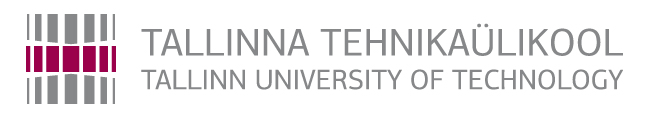 FINAL THESIS CERTIFICATETo be completed by the exchange coordinator or thesis supervisor of the receiving universityThis is to cerify that the student,  ______________________________________________________					                           (name and surname)has attended our institution from ____________ to ____________ and worked on his/her thesis.					(beginning date)      (ending date)		Topic of the student’s thesis: ___________________________________________________________________________Name of supervisor:  ___________________________________________________________________________The student’s work load can be estimated  to  _______ ECTS credits.						        (number)Date______________		Signature  _________________________					Name ________________________________________Stamp					Position _______________________________________NAME OF THE RECEIVING INSTITUTION:  ______________________________________________________________________________